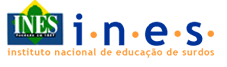                                                         FOLHA DE PONTO               SETOR: _______________MÊS: NOVEMBRO  ANO: 2022SERVIDOR: ____________________________________________ MAT. SIAPE: __________CARGO: _________________________________   CARGA HORÁRIA: ___________ASSUMO TOTAL RESPONSABILIDADDE PELAS INFORMAÇÕES DESTA FOLHA. DATA: ________/________/________.                   _______________________________________________________      ________________________________________________________                                        ASSINATURA DO SERVIDOR                                                                     VISTO DO CHEFE IMEDIATODIASHORA DE ENTRADAHORA DE SÁIDAHORA DE ENTRADAHORA DE SÁIDARUBRICAOCORRÊNCIASHORAS TRABALHA-DASCOMPENSAÇÃO1::::2FERIADO:::3::::4::::5SÁBADO:::6DOMINGO:::7::::8::::9::::10::::11::::12SÁBADO:::13DOMINGO:::14::::15FERIADO:::16::::17::::18::::19SÁBADO:::20DOMINGO:::21::::22::::23::::24::::25::::26SÁBADO:::27DOMINGO:::28::::29::::30::::